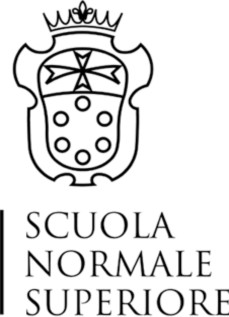 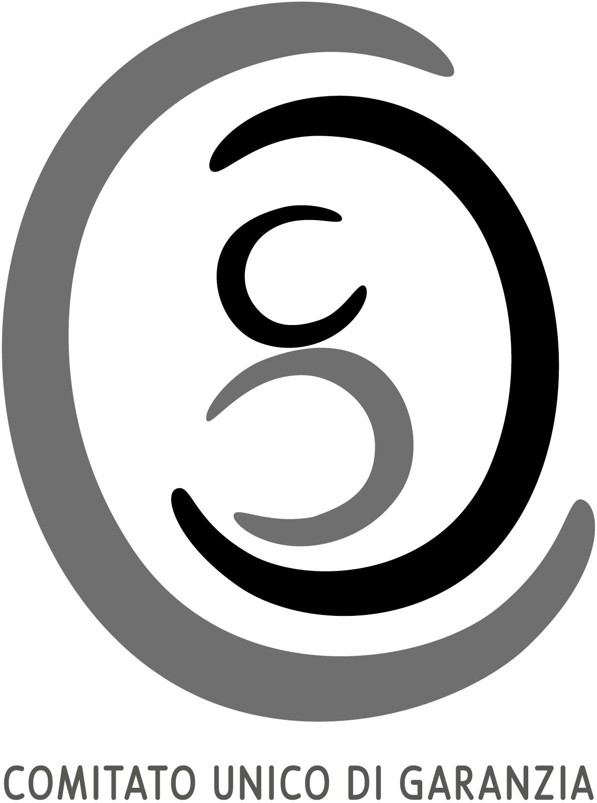 ALLEGATO A(Avviso scuola estiva SIS 2022)All’Ufficio Organizzazione e valutazione della Scuola Normale SuperioreIl/La	sottoscritto/a	(nome/cognome)	 		nato/a	a 	il 		e	residente	in 	via/piazza	 	 	 codice fiscale  	capCHIEDEdi essere ammesso/a a partecipare alla selezione per partecipare (formula residenziale), con oneri a carico della Scuola Normale Superiore, alla scuola estiva “Genere e capitalismo. Storia e prospettive teoriche”, organizzata a Firenze dalla Società Italiana delle Storiche dal 24 al 28 agosto 2022.A tal fine, sotto la propria responsabilità e consapevole delle sanzioni penali richiamate dall’art. 76 del D.P.R. 445/2000 per le ipotesi di dichiarazioni non veritiere, di formazione e uso di atti falsi,DICHIARAdi aver visionato e di accettare integralmente il contenuto dell’avviso adottato con decreto del Direttore n. 	 del 	2022;essere	in	possesso	dei	requisiti	previsti	nell’avviso	e	in	particolare	di	essere	iscritta/o	al corso 														che tutto ciò che è contenuto nel curriculum e nell’eventuale altra documentazione allegata ha valore di dichiarazione sostitutiva di certificazione;di avere preso visione dell’informativa in materia di trattamento dei dati personali ai sensi dell’art. 13 del Regolamento UE 2016/679 resa disponibile nel presente avviso e nell’apposita sezione del sito web della Scuola e di essere consapevole che la Scuola Normale tratterà i dati personali contenuti nella presente domanda e nella documentazione allegata in conformità a quanto previsto dal medesimo Regolamento per gli adempimenti connessi alla presente procedura;Allega alla domanda:il proprio curriculum, nonché ogni altra informazione o notizia che ritenga utile ai fini della valutazione della propria candidatura;fotocopia non autenticata di un documento di identità in corso di validità;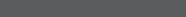 Piazza dei Cavalieri, 7 56100 Pisa-Italytel: +39 050 509111fax: +39 050 563513lettera motivazionale.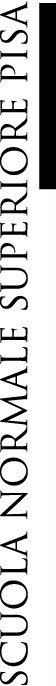 Desidera che tutte le comunicazioni relative alla presente procedura siano inviate ai seguenti recapiti: indirizzo (se diverso da quello di residenza)  	n. tel/cell 	oppure indirizzo di posta elettronica  	Luogo e data 		Firma (leggibile)  	